14.12.2022 №05.10.060В соответствии с Законом города Москвы от 06.11.2002 №56 «Об организации местного самоуправления в городе Москве», Устава муниципального округа Пресненский, рассмотрев обращение управы Пресненского района города Москвы от 17.11.2022 №УП-19-293/22-3 (вх. от 18.11.2022 №883-Д),Совет депутатов решил:Внести предложение в Департамент транспорта и развития дорожно-транспортной инфраструктуры города Москвы, и иные уполномоченные органы исполнительной власти города Москвы: об организации парковочных мест для лиц с ограниченными возможностями на улично-дорожной сети, по адресу: Капранова пер., д.6, согласно Приложению.Направить настоящее решение в Департамент транспорта и развития дорожно-транспортной инфраструктуры города Москвы, префектуру Центрального административного округа города Москвы, окружную комиссию БДД при префектуре, управу Пресненского района города Москвы.Опубликовать настоящее решение в бюллетене «Московский муниципальный вестник» и разместить на официальном сайте муниципального округа Пресненский.Настоящее решение вступает в силу со дня его принятия.Контроль за исполнением настоящего решения возложить на главу муниципального округа Пресненский Д.П. Юмалина.Схемаорганизации парковочных мест для лиц с ограниченными возможностями на улично-дорожной сети, по адресу: Капранова пер., д.6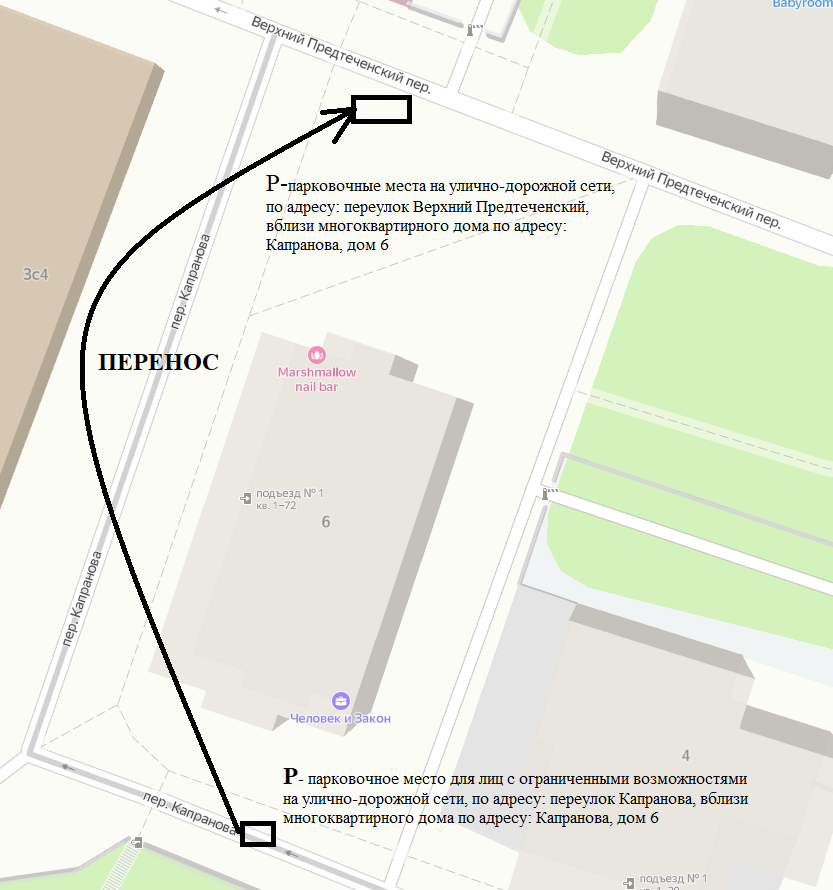 Проект РешенияВносит: глава МО Пресненский Юмалин Д.П.Дата внесения:01.12.2022Об организации парковочных мест для лиц с ограниченными возможностями по адресу: Капранова пер., д.6Глава муниципальногоокруга ПресненскийД.П. ЮмалинПриложениек решению Совета депутатов муниципального округа Пресненский от 14.12.2022 №05.10.060